Publicado en  el 27/01/2015 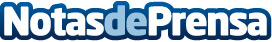 La Comisión y el Parlamento adoptan nuevas normas sobre el Registro de TransparenciaDatos de contacto:Nota de prensa publicada en: https://www.notasdeprensa.es/la-comision-y-el-parlamento-adoptan-nuevas Categorias: Internacional http://www.notasdeprensa.es